Администрация городского округа город Бор Нижегородской областиПОСТАНОВЛЕНИЕОб установлении публичного сервитута в интересах АО «Транснефть - Верхняя Волга» В соответствии с главой V.7, п.4 и п.18 ст.23 Земельного кодекса Российской Федерации, п.4 ст.3.6 Федерального закона от 25.10.2001 N 137-ФЗ «О введении в действие Земельного кодекса Российской Федерации», на основании Ходатайства об установлении публичного сервитута Акционерного общества «Транснефть - Верхняя Волга» (далее - АО «Транснефть - Верхняя Волга») администрация городского округа г.Бор постановляет:1. Установить публичный сервитут в интересах АО «Транснефть - Верхняя Волга» (ИНН 5260900725) на срок с 01.11.2023 по 31.10.2025 г. со дня внесения сведений о публичном сервитуте в Единый государственный реестр недвижимости согласно сведениям о границах публичного сервитута в целях складирования строительных и иных материалов, размещения временных или вспомогательных сооружений (включая ограждения, бытовки, навесы) и строительной техники, которые необходимы для обеспечения реконструкции объекта федерального значения «Замена участка МН «Сургут-Полоцк», Ду1000, 2021-2023 км. Реконструкция» в отношении следующих земель:2. Утвердить границы публичного сервитута согласно Приложению к настоящему постановлению. 3. Установить, что использование земельных участков (их частей) в соответствии с их разрешенным использованием будет невозможно или существенно затруднено в связи с осуществлением публичного сервитута в период с 01.11.2023 по 31.10.2025 г.4. Порядок установления зон с особыми условиями использования территорий и содержание ограничений прав на земельные участки в границах таких зон определяется на основании статьи 106 Земельного кодекса РФ.5. Плата за публичный сервитут устанавливается в виде единовременного платежа. Плата за публичный сервитут, установленный в отношении земельных участков и (или) земель, находящихся в государственной или муниципальной собственности и не обремененных правами третьих лиц, вносится обладателем публичного сервитута единовременным платежом не позднее шести месяцев со дня принятия решения об установлении публичного сервитута.Плата за публичный сервитут рассчитывается пропорционально площади земельного участка и (или) земель в установленных границах публичного сервитута.6. АО «Транснефть - Верхняя Волга» обязать:- привести земельные участки, указанные в пункте 1 настоящего постановления, в состояние, пригодное для их использования в соответствии с разрешенным использованием в сроки, предусмотренные пунктом 8 статьи 39.50 Земельного кодекса Российской Федерации.- снести объекты, размещенные на основании публичного сервитута, и осуществить при необходимости рекультивацию земельного участка в срок не позднее чем шесть месяцев с момента прекращения публичного сервитута.7. Департаменту имущества администрации городского округа г.Бор, действующему от имени муниципального образования городского округа город Бор Нижегородской области, в течение пяти рабочих дней со дня принятия настоящего постановления: - направить настоящее постановление обладателю публичного сервитута; -  направить настоящее постановление в орган регистрации прав. 8. Общему отделу (Е.А. Копцова) обеспечить опубликование настоящего постановления на официальном сайте администрации городского округа г. Бор в информационно-телекоммуникационной сети «Интернет».9. Настоящее постановление вступает в силу с даты его официального опубликования.Глава местного самоуправления                                                       А.В. БоровскийН.Н.Жаркова9-13-897222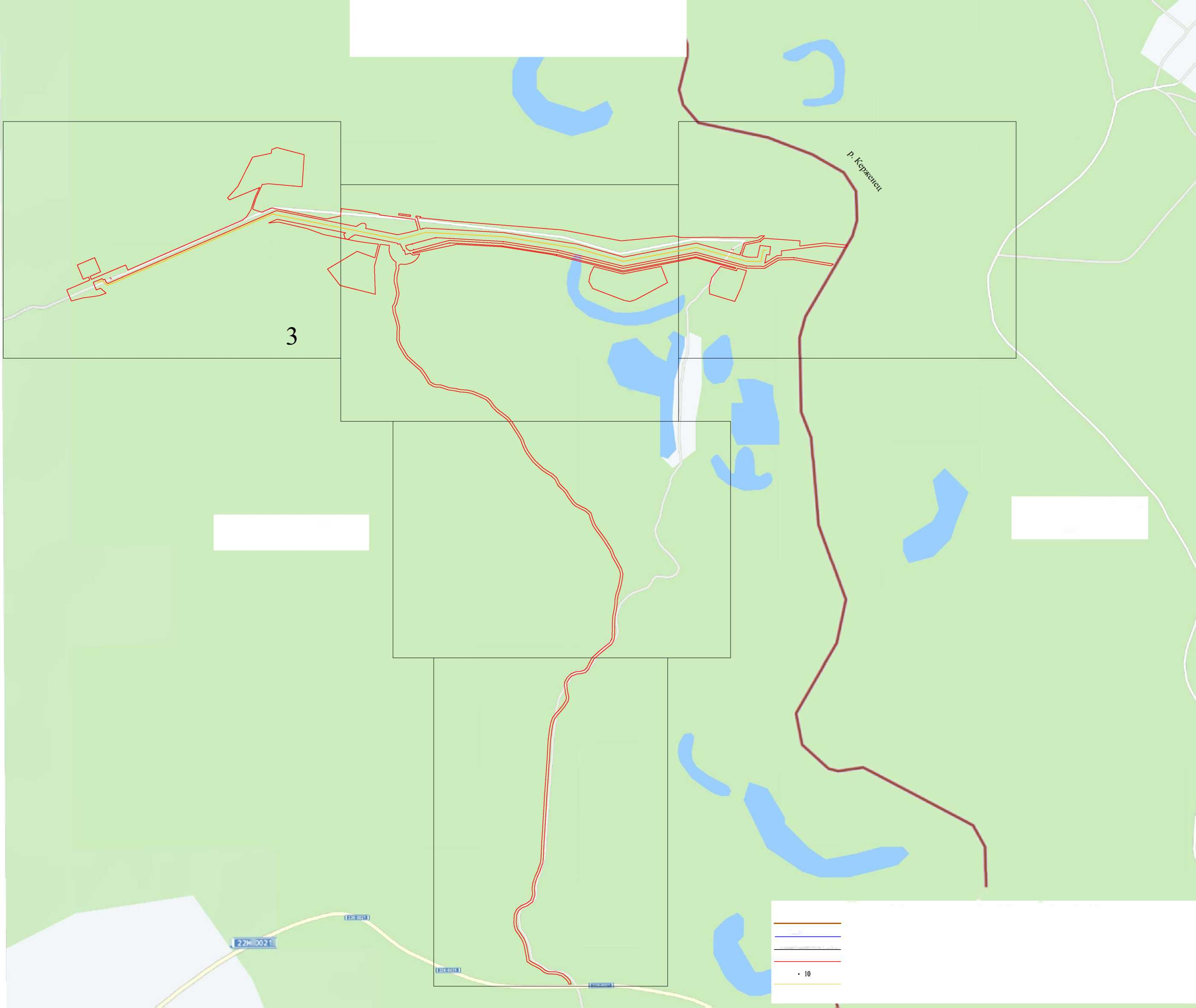 52:20:2200007:38ЛистовЛистСхема расположения границ публичного сервитута•52:20:2200007:8452:20:2200007:4252:20:2200007:8352:20:2200007:8852:20:2200007:8252:20:2200007:4352:20:2200007:8052:20:2200007:3752:20:2200007:8752:20:2200007:7952:20:2200007:39403404405422i2:20:2200007:86,52:20:2200007:8952:20:2200007:78,52:20:V 52:20:2200007:1\52:20:2200007:9052:20:2200007:8137552:20:2200007:4052:20:2200007:41Нижегородская область Лысковскиймуниципальный округНижегородская область городской округ город Бор492490.,44°4354394Ц.43652:20:2200007:85,52:20:2200007:44/^468471472469 470■~'498"~~-5415.4454542548543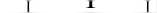 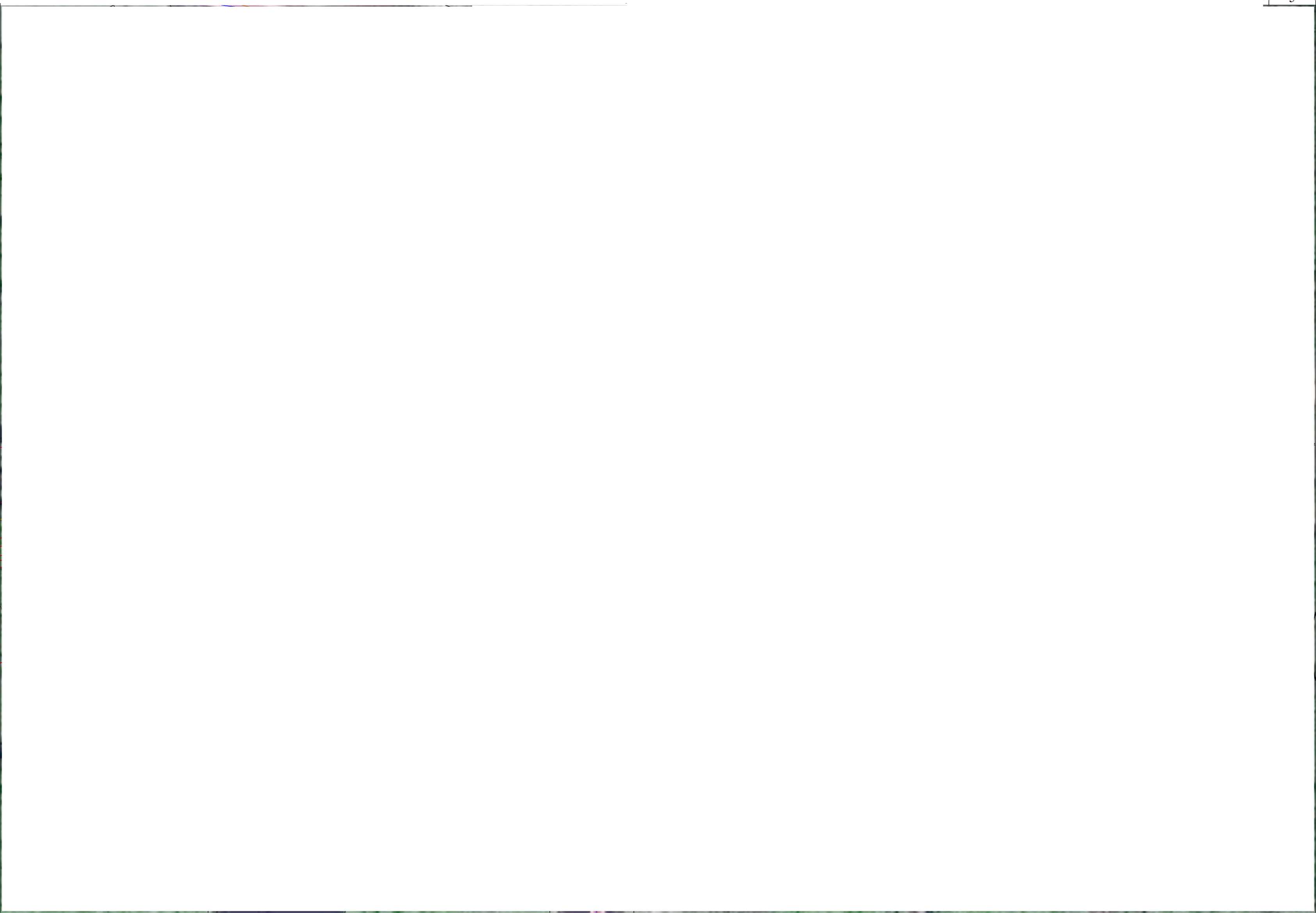 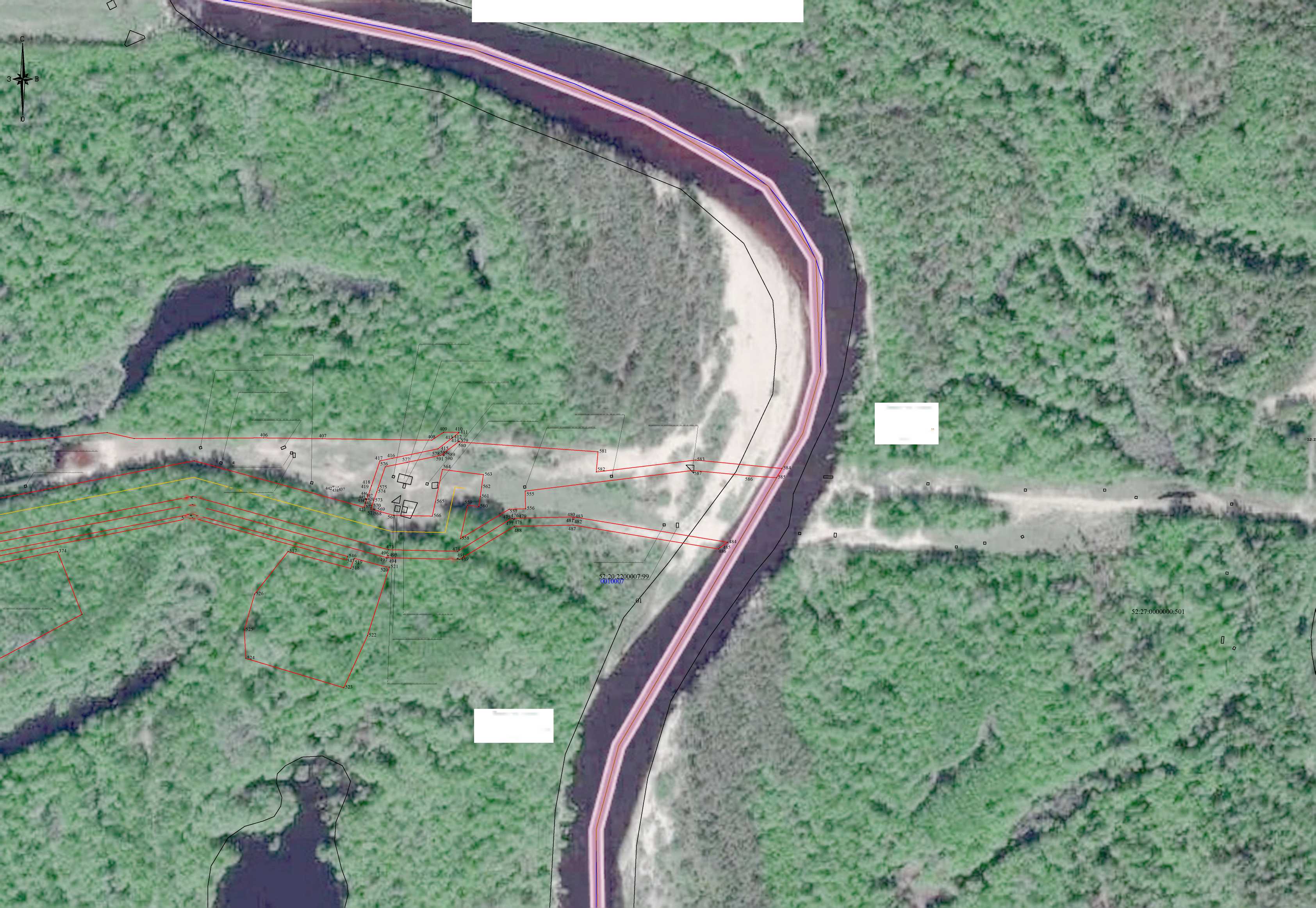 61361252:20:2200007:9752:20:2200007:56630 628/62962'626
•625'.624 rf62352:20:2200007:5552:20:2200007:54r >. * / -592611			Д, 593610 6076066°3 602!56°09/85>4 339967^3Шу398 395930924294263/ 		t90t389 619 388 387 \386\38/7.6363■■ ♦в* ****yЯГСхема расположения границ публичного сервитута52:20:2200007:96^52:20:2200007:9552:20:2200007:5352:20:2200007:5252:20:2200007:9452:20:2200007:5152:20:2200007:5052:20:2200007:4952:20:2200007:4852:20:2200007:9252:20:2200007:4752:20:2200007:9136152:20:2200007:46358■357.38352:20:2200007:45(5435334834• 344’38sinfl .343)39»A*337450453451452509508-^51'ci507527:0	• 554	-22Л3.425455458456457•**506553>/•<*459 462460-4614445336
.33546<47YA■FT '•Thk*.	I ’\53329 5»*L Ф? 4й#‘А3241X,
'Ч2.63Ю 1• 319t*jbr•S/ 'Нижегородская
областьгородской округ город
Бор"'ф , ft	X ■52:20:0010007■52:20:2200007:101• -Л л	(52:20:2200007:93,• 380376*!•*-V. j< JT --T• ■LX*&• 6715 .68• 314• 6913 -70• 31247240S,3„’3T1*■k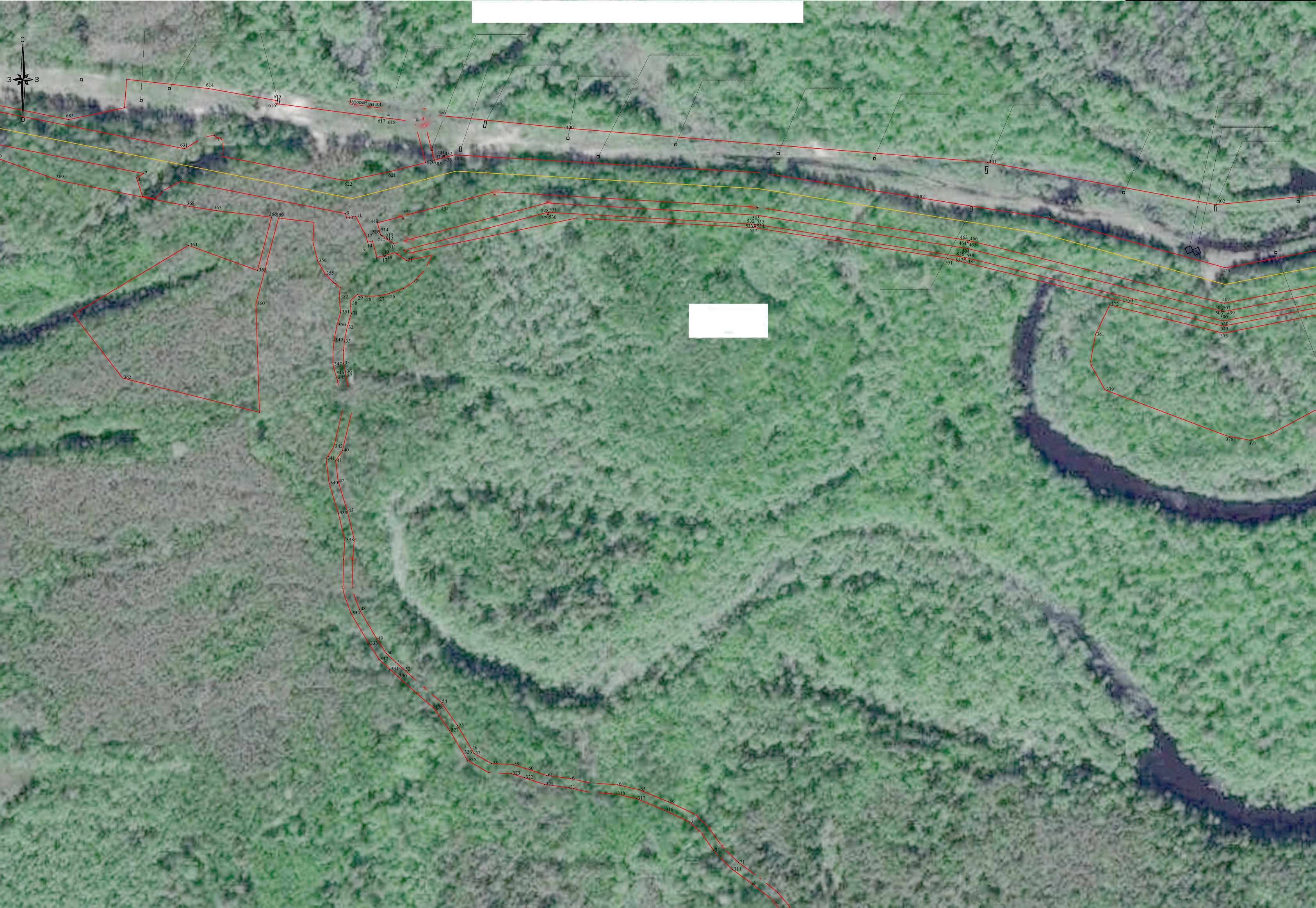 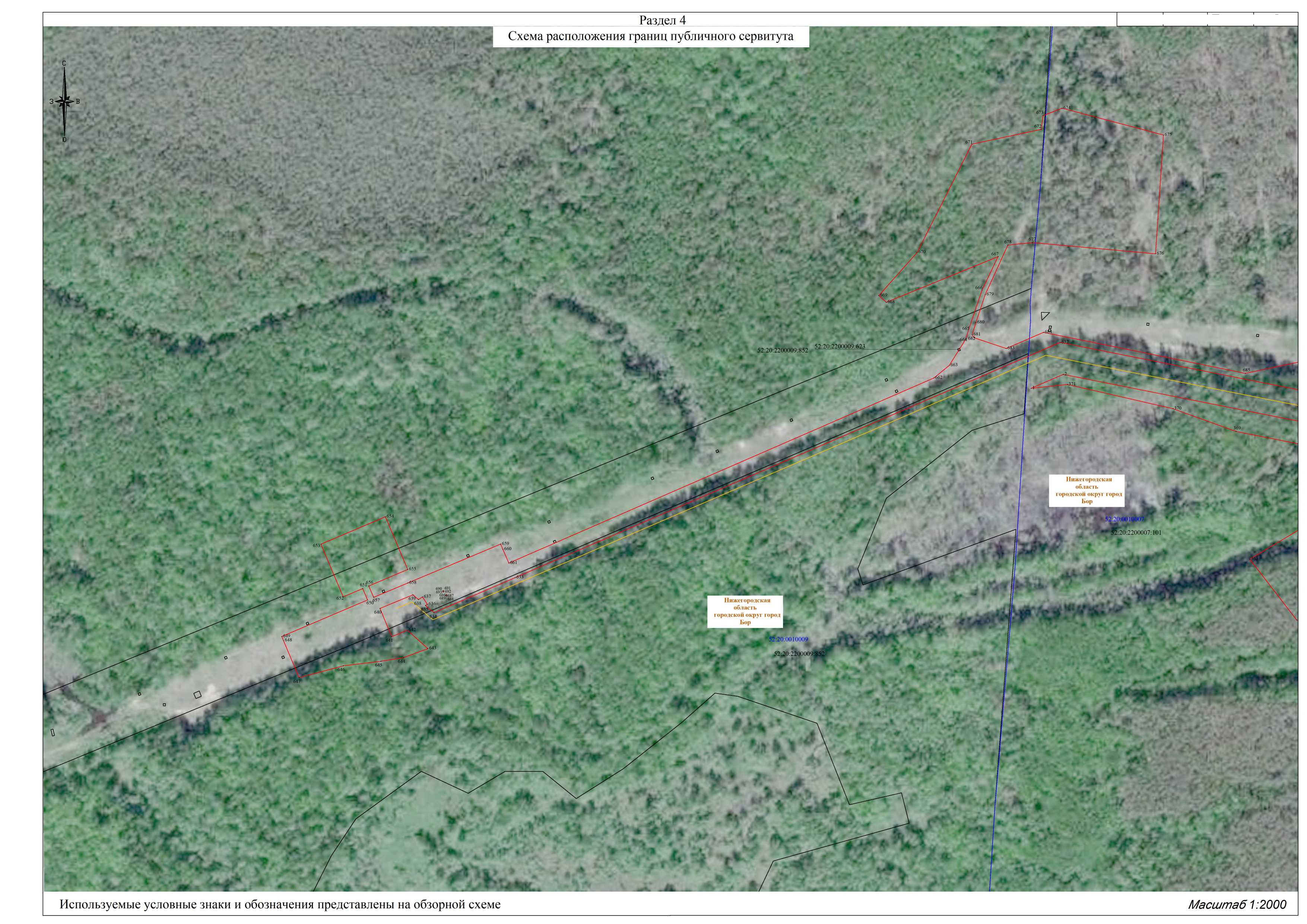 52:20:2200007:101•85^288106115266117•76306.79■ 3031161;75-107Нижегородская область городской округ город IБорI 52:20(0010007Схема расположения границ публичного сервитута■75	' ' I '	.	.	.	■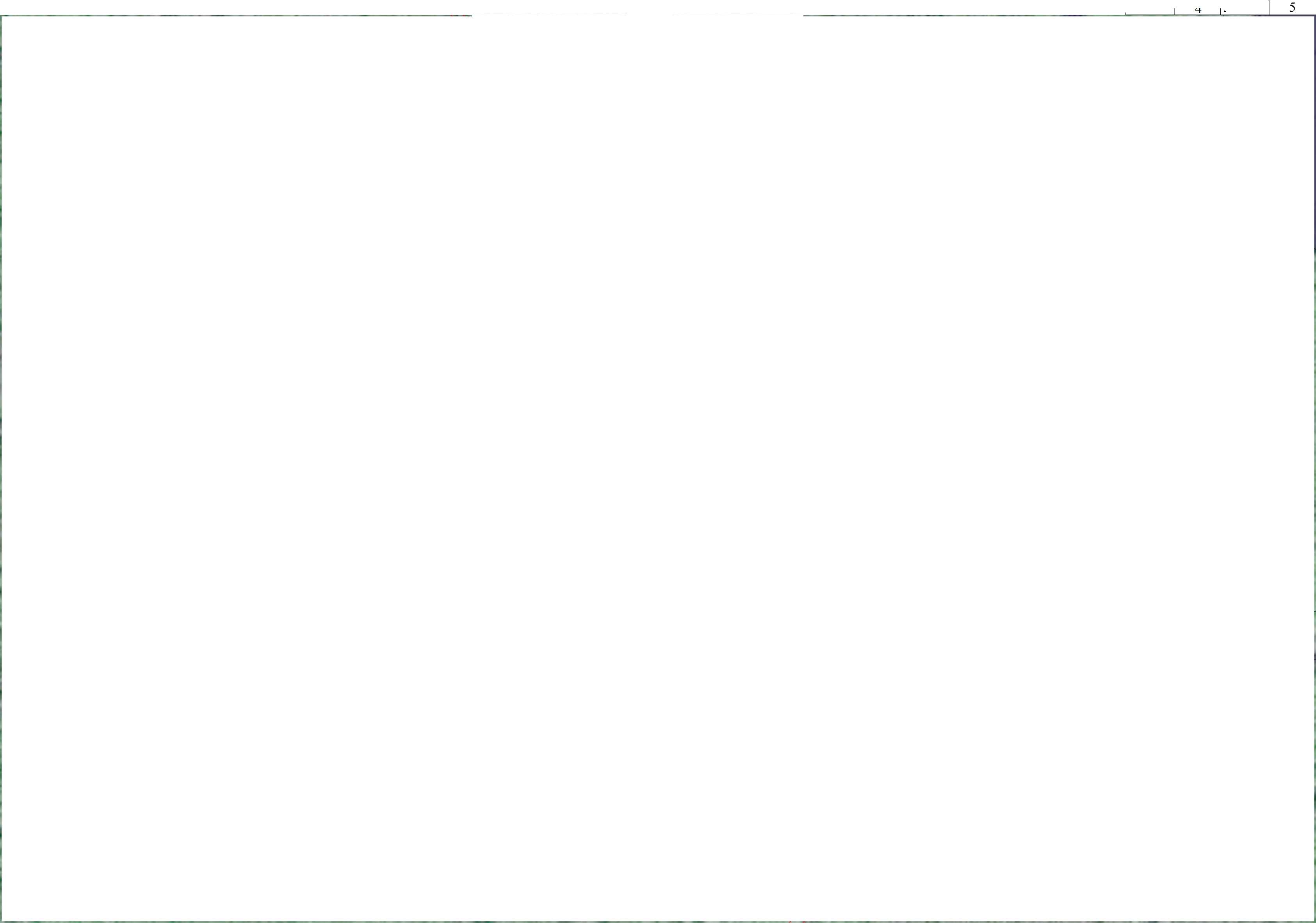 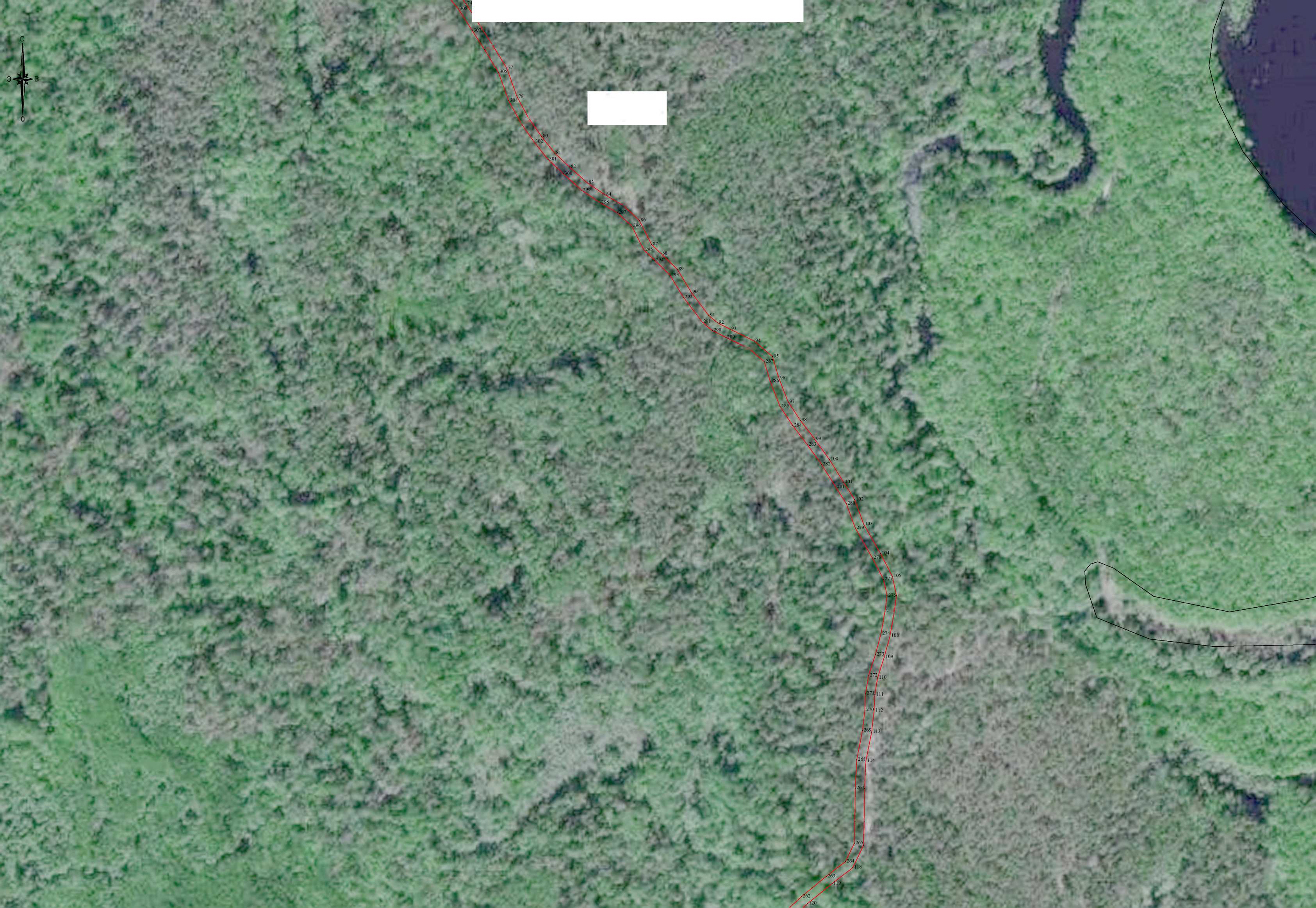 Используемые условные знаки и обозначения представлены на обзорной схеме	Масштаб 1:2000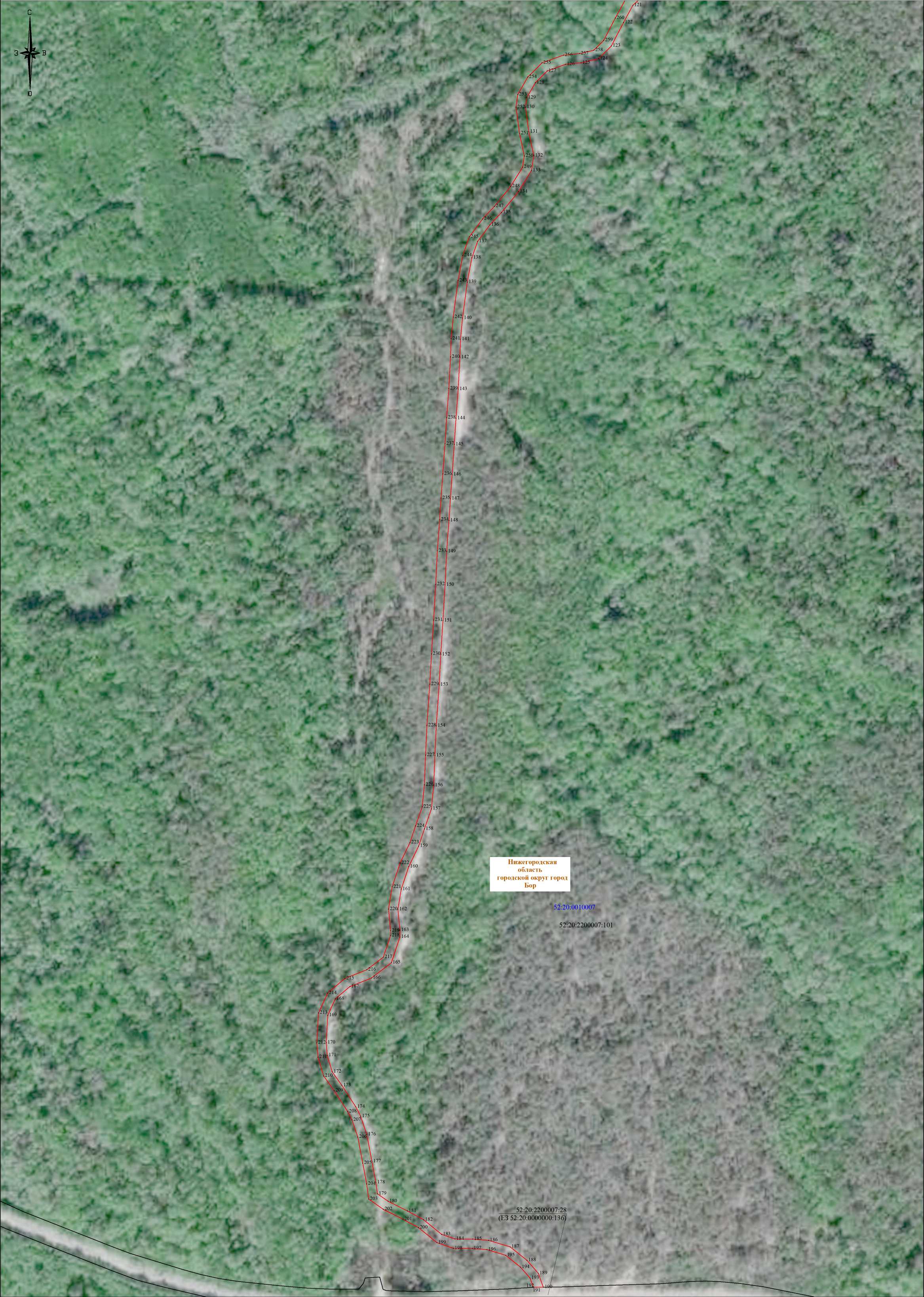 От 09.10.2023№ 5997Кадастровый номерАдрес или иное описание местоположения земельного участка (участков), в отношении которого испрашивается публичный сервитут52:20:2200007:101Российская Федерация, Нижегородская область, городской округ город Бор, Борское районное лесничество, Плотинковское участковое лесничество кварталы №4-5, №11-15, №19-24, №29-34, №39-45, №50-58, №63-71, №76-84, №88-96, №100-109, №110-131, №137-138, №142-145, №148-151, №154-155, №158-160, №164-17352:20:2200007:37Нижегородская обл, г. Бор, Вдольтрассовая ЛЭП 10 кВ МН "Сургут-Полоцк" опора ВЛ №2652:20:2200007:38Нижегородская обл, г. Бор, Вдольтрассовая ЛЭП 10 кВ МН "Сургут-Полоцк" опора ВЛ №2552:20:2200007:39Нижегородская обл, г. Бор, Вдольтрассовая ЛЭП 10 кВ МН "Сургут-Полоцк" опора ВЛ №2752:20:2200007:40Нижегородская обл, г. Бор, Вдольтрассовая ЛЭП 10 кВ МН "Сургут-Полоцк" КТП 27А52:20:2200007:41Нижегородская обл, г. Бор, Вдольтрассовая ЛЭП 10 кВ МН "Сургут-Полоцк" опора ВЛ №2852:20:2200007:42Нижегородская обл, город Бор, Вдольтрассовая ЛЭП 10 кВ МН "Сургут-Полоцк" опора ВЛ №2952:20:2200007:43Нижегородская обл, город Бор, Вдольтрассовая ЛЭП 10 кВ МН "Сургут-Полоцк" опора ВЛ №30 52:20:2200007:44Нижегородская обл, г. Бор, Вдольтрассовая ЛЭП 10 кВ МН "Сургут-Полоцк" опора ВЛ №3152:20:2200007:45Нижегородская обл, город Бор, Вдольтрассовая ЛЭП 10 кВ МН "Сургут-Полоцк" опора ВЛ №3252:20:2200007:46Нижегородская обл, г. Бор, Вдольтрассовая ЛЭП 10 кВ МН "Сургут-Полоцк" опора ВЛ №3352:20:2200007:47Нижегородская обл, город Бор, Вдольтрассовая ЛЭП 10 кВ МН "Сургут-Полоцк" опора ВЛ №3452:20:2200007:48Нижегородская обл, г. Бор, Вдольтрассовая ЛЭП 10 кВ МН "Сургут-Полоцк" опора ВЛ №3552:20:2200007:49Нижегородская обл, город Бор, Вдольтрассовая ЛЭП 10 кВ МН "Сургут-Полоцк" опора ВЛ №3652:20:2200007:50Нижегородская обл, г. Бор, Вдольтрассовая ЛЭП 10 кВ МН "Сургут-Полоцк" опора ВЛ №3752:20:2200007:51Нижегородская обл, г. Бор, Вдольтрассовая ЛЭП 10 кВ МН "Сургут-Полоцк" опора ВЛ №3852:20:2200007:52Нижегородская обл, г. Бор, Вдольтрассовая ЛЭП 10 кВ МН "Сургут-Полоцк" опора ВЛ №3952:20:2200007:53Нижегородская обл, г. Бор, Вдольтрассовая ЛЭП 10 кВ МН "Сургут-Полоцк" опора ВЛ №4052:20:2200007:55Нижегородская обл, город Бор, Вдольтрассовая ЛЭП 10 кВ МН "Сургут-Полоцк" опора ВЛ №4252:20:2200007:56Нижегородская обл, город Бор, Вдольтрассовая ЛЭП 10 кВ МН "Сургут-Полоцк" опора ВЛ №4352:20:2200007:79Нижегородская обл, г. Бор, МН "Сургут-Полоцк" Вантуз №17в/152:20:2200007:80Нижегородская обл, город Бор, МН "Сургут-Полоцк" Охранный знак 2021 км52:20:2200007:81Нижегородская обл, г. Бор, МН "Сургут-Полоцк" ПКУ №27А52:20:2200007:82Нижегородская обл, город Бор, МН "Сургут-Полоцк" Аншлаг 2021 км52:20:2200007:83Нижегородская обл, город Бор, МН "Сургут-Полоцк" Задвижка №27А52:20:2200007:84Нижегородская обл, город Бор, МН "Сургут-Полоцк" Охранный знак 2021 км52:20:2200007:85Нижегородская обл, город Бор, МН "Сургут-Полоцк" Аншлаг 2021 км52:20:2200007:86Нижегородская обл, город Бор, МН "Сургут-Полоцк" Охранный знак 2021 км52:20:2200007:87Нижегородская обл, город Бор, МН "Сургут-Полоцк" Аншлаг 2021 км52:20:2200007:88Нижегородская обл, город Бор, МН "Сургут-Полоцк" Указательный знак 2021 км52:20:2200007:89Нижегородская обл, г.Бор, МН "Сургут-Полоцк" Угол поворота трассы 2022 км52:20:2200007:90Нижегородская обл, город Бор, МН "Сургут-Полоцк" Угол поворота трассы 2022 км52:20:2200007:91Нижегородская обл, город Бор, МН "Сургут-Полоцк" Вантуз №17г52:20:2200007:92Нижегородская обл, город Бор, МН "Сургут-Полоцк" Вантуз №17д52:20:2200007:94Нижегородская обл, г.Бор, МН "Сургут-Полоцк" Охранный знак 2022 км52:20:2200007:95Нижегородская обл, г. Бор, МН "Сургут-Полоцк" Аншлаг 2022 км52:20:2200007:96Нижегородская обл, город Бор, МН "Сургут-Полоцк" Аншлаг 2022 км52:20:2200007:97Нижегородская обл, город Бор, МН "Сургут-Полоцк" Указательный знак 2023 км52:20:2200009:623Нижегородская обл, г.Бор, Вдольтрассовая ЛЭП 10 кВ МН "Сургут-Полоцк" опора ВЛ №4752:20:2200009:852Российская Федерация, Нижегородская область, городской округ г. Бор, Борское районное лесничество, Плотинковское участковое лесничество, кварталы №№201 (кроме части выделов 13, и 2), №202 (кроме части выделов 9, 12, 1, 2, 3, выдела 13), №203 (кроме выдела 15), №204 (кроме части выдела 4), №205, №206 (кроме части выдела 13), №207, №208 (кроме части выделов 4 и 6, выделов 7, 8, 17), №209 (выдел 2-14), №210, №211 (кроме выдела 9), №212 (кроме части выдела 9), №213 (кроме выдела 6), №214 (кроме выдела 15), №215, №216 (выдел 1-10), №217, №218 (кроме выделов 2, 9, 3), №219 (кроме части выдела 13), №220 (кроме выдела 7), №221 (кроме части выделов 5, 7), №222 (выдел 1-13, части выделов 14, 18, 25, 19), №223, №224 (кроме части выдела 11), №225 (кроме части выделов 4, 12, 5, 7 выдела 7), №226 (кроме части выделов 4, 2, 3), №227 (кроме выдела 16), №228, №229 (выдел 1, 3-5, часть выдела 7, 8, 9, часть выдела 10, 11-15), №230 (кроме части выдела 2), №23152:20:2200007Российская Федерация, Нижегородская область, городской округ г.Бор 52:20:2200009Российская Федерация, Нижегородская область, городской округ г.Бор Приложение № 1 Приложение № 1 Приложение № 1 Приложение № 1 к постановлению администрации к постановлению администрации к постановлению администрации к постановлению администрации городского округа г. Бор городского округа г. Бор городского округа г. Бор городского округа г. Бор От 09.10.2023 № 5997От 09.10.2023 № 5997От 09.10.2023 № 5997От 09.10.2023 № 5997ГРАФИЧЕСКОЕ ОПИСАНИЕместоположения границ населенных пунктов, территориальных зон, особо охраняемых природных территорий, зон с особыми условиями использования территорииПубличный сервитут для складирования строительных материалов, размещения временных или вспомогательных сооружений (включая ограждения, бытовки,	навесы) и строительной техники, которые необходимы для обеспечения реконструкции объекта федерального значения«Замена участка МН «Сургут – Полоцк», Ду1000, 2021-2023 км.Реконструкция».ГРАФИЧЕСКОЕ ОПИСАНИЕместоположения границ населенных пунктов, территориальных зон, особо охраняемых природных территорий, зон с особыми условиями использования территорииПубличный сервитут для складирования строительных материалов, размещения временных или вспомогательных сооружений (включая ограждения, бытовки,	навесы) и строительной техники, которые необходимы для обеспечения реконструкции объекта федерального значения«Замена участка МН «Сургут – Полоцк», Ду1000, 2021-2023 км.Реконструкция».ГРАФИЧЕСКОЕ ОПИСАНИЕместоположения границ населенных пунктов, территориальных зон, особо охраняемых природных территорий, зон с особыми условиями использования территорииПубличный сервитут для складирования строительных материалов, размещения временных или вспомогательных сооружений (включая ограждения, бытовки,	навесы) и строительной техники, которые необходимы для обеспечения реконструкции объекта федерального значения«Замена участка МН «Сургут – Полоцк», Ду1000, 2021-2023 км.Реконструкция».ГРАФИЧЕСКОЕ ОПИСАНИЕместоположения границ населенных пунктов, территориальных зон, особо охраняемых природных территорий, зон с особыми условиями использования территорииПубличный сервитут для складирования строительных материалов, размещения временных или вспомогательных сооружений (включая ограждения, бытовки,	навесы) и строительной техники, которые необходимы для обеспечения реконструкции объекта федерального значения«Замена участка МН «Сургут – Полоцк», Ду1000, 2021-2023 км.Реконструкция».(наименование объекта, местоположение границ которого описано (далее - объект))(наименование объекта, местоположение границ которого описано (далее - объект))(наименование объекта, местоположение границ которого описано (далее - объект))(наименование объекта, местоположение границ которого описано (далее - объект))Раздел 1Раздел 1Раздел 1Раздел 1Сведения об объектеСведения об объектеСведения об объектеСведения об объекте№ п/пХарактеристики объектаОписание характеристикОписание характеристик12331.Местоположение объектаНижегородская область, г.о.г. БорНижегородская область, г.о.г. Бор2.Площадь объекта +/- величинапогрешности определения площади (Р +/- Дельта Р)207351 +/- 159 м²207351 +/- 159 м²3.Иные характеристики объектаПубличный сервитут для складирования строительных материалов, размещения временных или вспомогательных сооружений (включая ограждения, бытовки, навесы) и строительной техники, которые необходимы для обеспечения реконструкции, объекта федерального значения «Замена участка МН «Сургут – Полоцк», Ду1000, 2021-2023 км.Реконструкция». Срок установления публичного сервитута с 01.11.2023 г. по 31.10.2025 г.Публичный сервитут для складирования строительных материалов, размещения временных или вспомогательных сооружений (включая ограждения, бытовки, навесы) и строительной техники, которые необходимы для обеспечения реконструкции, объекта федерального значения «Замена участка МН «Сургут – Полоцк», Ду1000, 2021-2023 км.Реконструкция». Срок установления публичного сервитута с 01.11.2023 г. по 31.10.2025 г.Раздел 2Раздел 2Раздел 2Раздел 2Раздел 2Раздел 2Сведения о местоположении границ объектаСведения о местоположении границ объектаСведения о местоположении границ объектаСведения о местоположении границ объектаСведения о местоположении границ объектаСведения о местоположении границ объекта1. Система координат ГСК-52, зона 21. Система координат ГСК-52, зона 21. Система координат ГСК-52, зона 21. Система координат ГСК-52, зона 21. Система координат ГСК-52, зона 21. Система координат ГСК-52, зона 22. Сведения о характерных точках границ объекта2. Сведения о характерных точках границ объекта2. Сведения о характерных точках границ объекта2. Сведения о характерных точках границ объекта2. Сведения о характерных точках границ объекта2. Сведения о характерных точках границ объектаОбозначение характерных точек границКоординаты, мКоординаты, мМетод определения координат характерной точкиСредняя квадратическая погрешность положения характерной точки (Мt), мОписание обозначения точки на местности (при наличии)Обозначение характерных точек границXYМетод определения координат характерной точкиСредняя квадратическая погрешность положения характерной точки (Мt), мОписание обозначения точки на местности (при наличии)1234561514322.872272243.57Аналитический метод0.10-2514335.512272272.84Аналитический метод0.10-3514289.622272503.57Аналитический метод0.10-4514285.782272497.34Аналитический метод0.10-5514269.902272502.36Аналитический метод0.10-6514267.722272513.48Аналитический метод0.10-7514274.722272520.58Аналитический метод0.10-8514283.222272535.73Аналитический метод0.10-9514254.822272678.57Аналитический метод0.10-10514250.962272679.56Аналитический метод0.10-11514252.602272687.30Аналитический метод0.10-12514235.042272696.42Аналитический метод0.10-13514229.982272697.78Аналитический метод0.10-14514231.112272701.96Аналитический метод0.10-15514216.692272705.78Аналитический метод0.10-16514218.242272711.65Аналитический метод0.10-17514217.462272712.56Аналитический метод0.10-18514218.202272713.22Аналитический метод0.10-19514218.552272712.82Аналитический метод0.10-20514220.852272721.48Аналитический метод0.10-21514214.152272731.58Аналитический метод0.10-22514218.782272753.83Аналитический метод0.10-2. Сведения о характерных точках границ объекта2. Сведения о характерных точках границ объекта2. Сведения о характерных точках границ объекта2. Сведения о характерных точках границ объекта2. Сведения о характерных точках границ объекта2. Сведения о характерных точках границ объектаОбозначение характерных точек границКоординаты, мКоординаты, мМетод определения координат характерной точкиСредняя квадратическая погрешность положения характерной точки (Мt), мОписание обозначения точки на местности (при наличии)Обозначение характерных точек границXYМетод определения координат характерной точкиСредняя квадратическая погрешность положения характерной точки (Мt), мОписание обозначения точки на местности (при наличии)12345623514206.132272747.46Аналитический метод0.10-24514195.882272738.10Аналитический метод0.10-25514189.972272729.09Аналитический метод0.10-26514185.582272716.73Аналитический метод0.10-27514183.422272707.57Аналитический метод0.10-28514183.092272696.07Аналитический метод0.10-29514184.542272688.76Аналитический метод0.10-30514178.922272682.45Аналитический метод0.10-31514168.082272683.58Аналитический метод0.10-32514155.632272679.86Аналитический метод0.10-33514143.612272677.54Аналитический метод0.10-34514136.022272676.90Аналитический метод0.10-35514124.872272676.72Аналитический метод0.10-36514117.422272678.50Аналитический метод0.10-37514113.882272678.84Аналитический метод0.10-38514104.492272680.85Аналитический метод0.10-39514084.132272684.27Аналитический метод0.10-40514049.152272675.87Аналитический метод0.10-41514040.142272670.06Аналитический метод0.10-42514022.422272672.17Аналитический метод0.10-43513996.772272680.09Аналитический метод0.10-44513971.822272686.16Аналитический метод0.10-45513953.962272684.82Аналитический метод0.10-46513930.062272684.36Аналитический метод0.10-47513926.572272685.00Аналитический метод0.10-2. Сведения о характерных точках границ объекта2. Сведения о характерных точках границ объекта2. Сведения о характерных точках границ объекта2. Сведения о характерных точках границ объекта2. Сведения о характерных точках границ объекта2. Сведения о характерных точках границ объектаОбозначение характерных точек границКоординаты, мКоординаты, мМетод определения координат характерной точкиСредняя квадратическая погрешность положения характерной точки (Мt), мОписание обозначения точки на местности (при наличии)Обозначение характерных точек границXYМетод определения координат характерной точкиСредняя квадратическая погрешность положения характерной точки (Мt), мОписание обозначения точки на местности (при наличии)12345648513911.282272690.62Аналитический метод0.10-49513885.702272705.75Аналитический метод0.10-50513873.092272713.92Аналитический метод0.10-51513865.302272722.30Аналитический метод0.10-52513858.992272729.32Аналитический метод0.10-53513844.802272745.22Аналитический метод0.10-54513831.072272761.21Аналитический метод0.10-55513810.562272775.69Аналитический метод0.10-56513790.942272787.38Аналитический метод0.10-57513786.322272790.06Аналитический метод0.10-58513777.492272805.26Аналитический метод0.10-59513776.692272823.84Аналитический метод0.10-60513772.852272836.21Аналитический метод0.10-61513767.232272853.05Аналитический метод0.10-62513764.452272873.84Аналитический метод0.10-63513760.692272890.90Аналитический метод0.10-64513759.082272914.50Аналитический метод0.10-65513754.792272933.32Аналитический метод0.10-66513744.372272958.56Аналитический метод0.10-67513733.502272981.81Аналитический метод0.10-68513722.672272993.22Аналитический метод0.10-69513707.032273004.21Аналитический метод0.10-70513702.532273008.18Аналитический метод0.10-71513691.572273019.55Аналитический метод0.10-72513679.392273036.33Аналитический метод0.10-2. Сведения о характерных точках границ объекта2. Сведения о характерных точках границ объекта2. Сведения о характерных точках границ объекта2. Сведения о характерных точках границ объекта2. Сведения о характерных точках границ объекта2. Сведения о характерных точках границ объектаОбозначение характерных точек границКоординаты, мКоординаты, мМетод определения координат характерной точкиСредняя квадратическая погрешность положения характерной точки (Мt), мОписание обозначения точки на местности (при наличии)Обозначение характерных точек границXYМетод определения координат характерной точкиСредняя квадратическая погрешность положения характерной точки (Мt), мОписание обозначения точки на местности (при наличии)12345673513665.692273053.54Аналитический метод0.10-74513650.562273066.03Аналитический метод0.10-75513631.272273078.37Аналитический метод0.10-76513615.052273088.88Аналитический метод0.10-77513594.562273101.42Аналитический метод0.10-78513569.542273110.51Аналитический метод0.10-79513551.092273120.51Аналитический метод0.10-80513535.372273131.60Аналитический метод0.10-81513520.792273143.11Аналитический метод0.10-82513508.842273155.96Аналитический метод0.10-83513495.052273171.39Аналитический метод0.10-84513484.762273186.62Аналитический метод0.10-85513475.692273202.13Аналитический метод0.10-86513462.542273216.44Аналитический метод0.10-87513441.672273227.01Аналитический метод0.10-88513433.692273235.30Аналитический метод0.10-89513420.062273249.35Аналитический метод0.10-90513400.332273261.37Аналитический метод0.10-91513380.022273276.69Аналитический метод0.10-92513373.732273284.22Аналитический метод0.10-93513368.212273295.14Аналитический метод0.10-94513357.932273316.10Аналитический метод0.10-95513344.442273331.89Аналитический метод0.10-96513325.592273337.49Аналитический метод0.10-97513304.932273345.58Аналитический метод0.10-2. Сведения о характерных точках границ объекта2. Сведения о характерных точках границ объекта2. Сведения о характерных точках границ объекта2. Сведения о характерных точках границ объекта2. Сведения о характерных точках границ объекта2. Сведения о характерных точках границ объектаОбозначение характерных точек границКоординаты, мКоординаты, мМетод определения координат характерной точкиСредняя квадратическая погрешность положения характерной точки (Мt), мОписание обозначения точки на местности (при наличии)Обозначение характерных точек границXYМетод определения координат характерной точкиСредняя квадратическая погрешность положения характерной точки (Мt), мОписание обозначения точки на местности (при наличии)12345698513289.162273356.07Аналитический метод0.10-99513272.702273368.61Аналитический метод0.10-100513255.322273381.19Аналитический метод0.10-101513235.542273393.61Аналитический метод0.10-102513220.442273403.14Аналитический метод0.10-103513199.132273411.00Аналитический метод0.10-104513173.672273425.55Аналитический метод0.10-105513154.012273435.84Аналитический метод0.10-106513137.232273439.41Аналитический метод0.10-107513122.402273437.39Аналитический метод0.10-108513102.232273433.84Аналитический метод0.10-109513083.742273428.81Аналитический метод0.10-110513065.782273423.06Аналитический метод0.10-111513051.222273420.61Аналитический метод0.10-112513037.182273420.03Аналитический метод0.10-113513018.862273417.91Аналитический метод0.10-114512993.762273412.94Аналитический метод0.10-115512969.882273411.72Аналитический метод0.10-116512941.032273411.39Аналитический метод0.10-117512920.562273410.84Аналитический метод0.10-118512901.302273401.60Аналитический метод0.10-119512887.422273383.54Аналитический метод0.10-120512870.092273362.39Аналитический метод0.10-121512851.212273341.72Аналитический метод0.10-122512836.492273333.69Аналитический метод0.10-2. Сведения о характерных точках границ объекта2. Сведения о характерных точках границ объекта2. Сведения о характерных точках границ объекта2. Сведения о характерных точках границ объекта2. Сведения о характерных точках границ объекта2. Сведения о характерных точках границ объектаОбозначение характерных точек границКоординаты, мКоординаты, мМетод определения координат характерной точкиСредняя квадратическая погрешность положения характерной точки (Мt), мОписание обозначения точки на местности (при наличии)Обозначение характерных точек границXYМетод определения координат характерной точкиСредняя квадратическая погрешность положения характерной точки (Мt), мОписание обозначения точки на местности (при наличии)123456123512816.422273323.27Аналитический метод0.10-124512805.572273312.42Аналитический метод0.10-125512801.982273297.36Аналитический метод0.10-126512800.702273284.07Аналитический метод0.10-127512795.052273268.33Аналитический метод0.10-128512784.902273258.18Аналитический метод0.10-129512772.202273250.91Аналитический метод0.10-130512764.052273249.75Аналитический метод0.10-131512743.052273252.60Аналитический метод0.10-132512722.522273256.94Аналитический метод0.10-133512709.982273254.98Аналитический метод0.10-134512691.732273243.79Аналитический метод0.10-135512674.022273229.34Аналитический метод0.10-136512663.372273219.32Аналитический метод0.10-137512649.352273208.92Аналитический метод0.10-138512635.272273203.92Аналитический метод0.10-139512614.472273200.03Аналитический метод0.10-140512583.662273195.95Аналитический метод0.10-141512565.552273194.22Аналитический метод0.10-142512550.182273193.69Аналитический метод0.10-143512522.902273192.23Аналитический метод0.10-144512497.942273190.36Аналитический метод0.10-145512475.682273188.91Аналитический метод0.10-146512449.882273187.06Аналитический метод0.10-147512429.242273185.59Аналитический метод0.10-2. Сведения о характерных точках границ объекта2. Сведения о характерных точках границ объекта2. Сведения о характерных точках границ объекта2. Сведения о характерных точках границ объекта2. Сведения о характерных точках границ объекта2. Сведения о характерных точках границ объектаОбозначение характерных точек границКоординаты, мКоординаты, мМетод определения координат характерной точкиСредняя квадратическая погрешность положения характерной точки (Мt), мОписание обозначения точки на местности (при наличии)Обозначение характерных точек границXYМетод определения координат характерной точкиСредняя квадратическая погрешность положения характерной точки (Мt), мОписание обозначения точки на местности (при наличии)123456148512410.682273184.35Аналитический метод0.10-149512384.122273182.40Аналитический метод0.10-150512355.642273181.00Аналитический метод0.10-151512325.022273179.19Аналитический метод0.10-152512296.022273177.39Аналитический метод0.10-153512270.162273175.94Аналитический метод0.10-154512234.952273173.49Аналитический метод0.10-155512209.652273172.36Аналитический метод0.10-156512184.042273171.30Аналитический метод0.10-157512164.032273169.35Аналитический метод0.10-158512146.842273163.33Аналитический метод0.10-159512132.232273158.44Аналитический метод0.10-160512114.682273149.97Аналитический метод0.10-161512095.342273143.51Аналитический метод0.10-162512078.032273140.69Аналитический метод0.10-163512060.212273142.36Аналитический метод0.10-164512054.462273142.36Аналитический метод0.10-165512032.432273135.05Аналитический метод0.10-166512019.412273118.09Аналитический метод0.10-167512012.072273099.56Аналитический метод0.10-168512001.532273087.09Аналитический метод0.10-169511987.522273080.69Аналитический метод0.10-170511964.022273079.33Аналитический метод0.10-171511953.222273080.24Аналитический метод0.10-172511939.222273084.47Аналитический метод0.10-2. Сведения о характерных точках границ объекта2. Сведения о характерных точках границ объекта2. Сведения о характерных точках границ объекта2. Сведения о характерных точках границ объекта2. Сведения о характерных точках границ объекта2. Сведения о характерных точках границ объектаОбозначение характерных точек границКоординаты, мКоординаты, мМетод определения координат характерной точкиСредняя квадратическая погрешность положения характерной точки (Мt), мОписание обозначения точки на местности (при наличии)Обозначение характерных точек границXYМетод определения координат характерной точкиСредняя квадратическая погрешность положения характерной точки (Мt), мОписание обозначения точки на местности (при наличии)123456173511927.592273092.76Аналитический метод0.10-174511909.252273104.66Аналитический метод0.10-175511901.152273108.82Аналитический метод0.10-176511885.462273114.10Аналитический метод0.10-177511862.592273118.45Аналитический метод0.10-178511844.582273121.87Аналитический метод0.10-179511834.882273123.15Аналитический метод0.10-180511828.532273132.28Аналитический метод0.10-181511820.242273148.72Аналитический метод0.10-182511812.622273162.75Аналитический метод0.10-183511800.212273178.04Аналитический метод0.10-184511796.242273189.45Аналитический метод0.10-185511796.162273204.66Аналитический метод0.10-186511795.062273218.27Аналитический метод0.10-187511789.492273236.67Аналитический метод0.10-188511777.972273251.09Аналитический метод0.10-189511766.922273260.72Аналитический метод0.10-190511755.032273265.01Аналитический метод0.10-191511754.922273256.99Аналитический метод0.10-192511754.902273256.55Аналитический метод0.10-193511762.792273253.70Аналитический метод0.10-194511772.162273245.52Аналитический метод0.10-195511782.272273232.88Аналитический метод0.10-196511787.152273216.77Аналитический метод0.10-197511788.152273204.32Аналитический метод0.10-2. Сведения о характерных точках границ объекта2. Сведения о характерных точках границ объекта2. Сведения о характерных точках границ объекта2. Сведения о характерных точках границ объекта2. Сведения о характерных точках границ объекта2. Сведения о характерных точках границ объектаОбозначение характерных точек границКоординаты, мКоординаты, мМетод определения координат характерной точкиСредняя квадратическая погрешность положения характерной точки (Мt), мОписание обозначения точки на местности (при наличии)Обозначение характерных точек границXYМетод определения координат характерной точкиСредняя квадратическая погрешность положения характерной точки (Мt), мОписание обозначения точки на местности (при наличии)123456198511788.242273188.08Аналитический метод0.10-199511793.112273174.08Аналитический метод0.10-200511805.942273158.28Аналитический метод0.10-201511813.142273145.01Аналитический метод0.10-202511821.632273128.17Аналитический метод0.10-203511830.332273115.68Аналитический метод0.10-204511843.312273113.96Аналитический метод0.10-205511861.102273110.58Аналитический метод0.10-206511883.422273106.34Аналитический метод0.10-207511898.022273101.42Аналитический метод0.10-208511905.242273097.72Аналитический метод0.10-209511923.092273086.13Аналитический метод0.10-210511935.652273077.18Аналитический метод0.10-211511951.712273072.33Аналитический метод0.10-212511963.922273071.30Аналитический метод0.10-213511989.492273072.78Аналитический метод0.10-214512006.502273080.55Аналитический метод0.10-215512019.032273095.39Аналитический метод0.10-216512026.442273114.10Аналитический метод0.10-217512037.292273128.22Аналитический метод0.10-218512055.762273134.35Аналитический метод0.10-219512059.842273134.35Аналитический метод0.10-220512078.302273132.62Аналитический метод0.10-221512097.272273135.71Аналитический метод0.10-222512117.702273142.54Аналитический метод0.10-2. Сведения о характерных точках границ объекта2. Сведения о характерных точках границ объекта2. Сведения о характерных точках границ объекта2. Сведения о характерных точках границ объекта2. Сведения о характерных точках границ объекта2. Сведения о характерных точках границ объектаОбозначение характерных точек границКоординаты, мКоординаты, мМетод определения координат характерной точкиСредняя квадратическая погрешность положения характерной точки (Мt), мОписание обозначения точки на местности (при наличии)Обозначение характерных точек границXYМетод определения координат характерной точкиСредняя квадратическая погрешность положения характерной точки (Мt), мОписание обозначения точки на местности (при наличии)123456223512135.262273151.01Аналитический метод0.10-224512149.432273155.75Аналитический метод0.10-225512165.762273161.48Аналитический метод0.10-226512184.592273163.31Аналитический метод0.10-227512209.992273164.36Аналитический метод0.10-228512235.402273165.50Аналитический метод0.10-229512270.672273167.95Аналитический метод0.10-230512296.492273169.40Аналитический метод0.10-231512325.502273171.20Аналитический метод0.10-232512356.072273173.00Аналитический метод0.10-233512384.602273174.40Аналитический метод0.10-234512411.242273176.36Аналитический метод0.10-235512429.792273177.60Аналитический метод0.10-236512450.452273179.07Аналитический метод0.10-237512476.232273180.92Аналитический метод0.10-238512498.502273182.37Аналитический метод0.10-239512523.412273184.24Аналитический метод0.10-240512550.532273185.69Аналитический метод0.10-241512566.072273186.22Аналитический метод0.10-242512584.562273187.99Аналитический метод0.10-243512615.742273192.12Аналитический метод0.10-244512637.362273196.16Аналитический метод0.10-245512653.162273201.78Аналитический метод0.10-246512668.522273213.17Аналитический метод0.10-247512679.302273223.32Аналитический метод0.10-2. Сведения о характерных точках границ объекта2. Сведения о характерных точках границ объекта2. Сведения о характерных точках границ объекта2. Сведения о характерных точках границ объекта2. Сведения о характерных точках границ объекта2. Сведения о характерных точках границ объектаОбозначение характерных точек границКоординаты, мКоординаты, мМетод определения координат характерной точкиСредняя квадратическая погрешность положения характерной точки (Мt), мОписание обозначения точки на местности (при наличии)Обозначение характерных точек границXYМетод определения координат характерной точкиСредняя квадратическая погрешность положения характерной точки (Мt), мОписание обозначения точки на местности (при наличии)123456248512696.372273237.24Аналитический метод0.10-249512712.802273247.31Аналитический метод0.10-250512722.312273248.80Аналитический метод0.10-251512741.682273244.71Аналитический метод0.10-252512764.082273241.67Аналитический метод0.10-253512774.852273243.20Аналитический метод0.10-254512789.802273251.76Аналитический метод0.10-255512801.982273263.94Аналитический метод0.10-256512808.572273282.30Аналитический метод0.10-257512809.892273296.04Аналитический метод0.10-258512812.832273308.36Аналитический метод0.10-259512821.202273316.73Аналитический метод0.10-260512840.252273326.62Аналитический метод0.10-261512856.222273335.33Аналитический метод0.10-262512876.152273357.15Аналитический метод0.10-263512893.692273378.56Аналитический метод0.10-264512906.482273395.21Аналитический метод0.10-265512922.482273402.88Аналитический метод0.10-266512941.182273403.38Аналитический метод0.10-267512970.132273403.72Аналитический метод0.10-268512994.742273404.97Аналитический метод0.10-269513020.102273409.99Аналитический метод0.10-270513037.812273412.04Аналитический метод0.10-271513052.052273412.63Аналитический метод0.10-272513067.682273415.25Аналитический метод0.10-2. Сведения о характерных точках границ объекта2. Сведения о характерных точках границ объекта2. Сведения о характерных точках границ объекта2. Сведения о характерных точках границ объекта2. Сведения о характерных точках границ объекта2. Сведения о характерных точках границ объектаОбозначение характерных точек границКоординаты, мКоординаты, мМетод определения координат характерной точкиСредняя квадратическая погрешность положения характерной точки (Мt), мОписание обозначения точки на местности (при наличии)Обозначение характерных точек границXYМетод определения координат характерной точкиСредняя квадратическая погрешность положения характерной точки (Мt), мОписание обозначения точки на местности (при наличии)123456273513086.012273421.13Аналитический метод0.10-274513103.972273426.01Аналитический метод0.10-275513123.642273429.48Аналитический метод0.10-276513136.932273431.29Аналитический метод0.10-277513151.272273428.23Аналитический метод0.10-278513169.822273418.52Аналитический метод0.10-279513195.732273403.72Аналитический метод0.10-280513216.882273395.91Аналитический метод0.10-281513231.282273386.83Аналитический метод0.10-282513250.842273374.55Аналитический метод0.10-283513267.932273362.18Аналитический метод0.10-284513284.512273349.54Аналитический метод0.10-285513301.212273338.43Аналитический метод0.10-286513322.992273329.91Аналитический метод0.10-287513339.892273324.89Аналитический метод0.10-288513351.192273311.66Аналитический метод0.10-289513361.042273291.57Аналитический метод0.10-290513367.002273279.79Аналитический метод0.10-291513374.472273270.85Аналитический метод0.10-292513395.832273254.74Аналитический метод0.10-293513415.022273243.05Аналитический метод0.10-294513427.932273229.73Аналитический метод0.10-295513436.842273220.48Аналитический метод0.10-296513457.622273209.95Аналитический метод0.10-297513469.212273197.34Аналитический метод0.10-2. Сведения о характерных точках границ объекта2. Сведения о характерных точках границ объекта2. Сведения о характерных точках границ объекта2. Сведения о характерных точках границ объекта2. Сведения о характерных точках границ объекта2. Сведения о характерных точках границ объектаОбозначение характерных точек границКоординаты, мКоординаты, мМетод определения координат характерной точкиСредняя квадратическая погрешность положения характерной точки (Мt), мОписание обозначения точки на местности (при наличии)Обозначение характерных точек границXYМетод определения координат характерной точкиСредняя квадратическая погрешность положения характерной точки (Мt), мОписание обозначения точки на местности (при наличии)123456298513477.982273182.35Аналитический метод0.10-299513488.722273166.46Аналитический метод0.10-300513502.922273150.57Аналитический метод0.10-301513515.342273137.20Аналитический метод0.10-302513530.582273125.18Аналитический метод0.10-303513546.872273113.69Аналитический метод0.10-304513566.252273103.19Аналитический метод0.10-305513591.072273094.17Аналитический метод0.10-306513610.782273082.11Аналитический метод0.10-307513626.932273071.63Аналитический метод0.10-308513645.842273059.55Аналитический метод0.10-309513659.952273047.90Аналитический метод0.10-310513673.012273031.48Аналитический метод0.10-311513685.422273014.39Аналитический метод0.10-312513696.992273002.39Аналитический метод0.10-313513702.062272997.91Аналитический метод0.10-314513717.422272987.13Аналитический метод0.10-315513726.792272977.24Аналитический метод0.10-316513737.042272955.33Аналитический метод0.10-317513747.132272930.89Аналитический метод0.10-318513751.132272913.33Аналитический метод0.10-319513752.742272889.76Аналитический метод0.10-320513756.552272872.44Аналитический метод0.10-321513759.392272851.24Аналитический метод0.10-322513765.222272833.75Аналитический метод0.10-2. Сведения о характерных точках границ объекта2. Сведения о характерных точках границ объекта2. Сведения о характерных точках границ объекта2. Сведения о характерных точках границ объекта2. Сведения о характерных точках границ объекта2. Сведения о характерных точках границ объектаОбозначение характерных точек границКоординаты, мКоординаты, мМетод определения координат характерной точкиСредняя квадратическая погрешность положения характерной точки (Мt), мОписание обозначения точки на местности (при наличии)Обозначение характерных точек границXYМетод определения координат характерной точкиСредняя квадратическая погрешность положения характерной точки (Мt), мОписание обозначения точки на местности (при наличии)123456323513768.732272822.46Аналитический метод0.10-324513769.582272802.95Аналитический метод0.10-325513780.462272784.20Аналитический метод0.10-326513786.882272780.48Аналитический метод0.10-327513806.192272768.97Аналитический метод0.10-328513825.642272755.24Аналитический метод0.10-329513838.772272739.94Аналитический метод0.10-330513853.032272723.98Аналитический метод0.10-331513859.392272716.89Аналитический метод0.10-332513867.912272707.74Аналитический метод0.10-333513881.482272698.94Аналитический метод0.10-334513907.842272683.35Аналитический метод0.10-335513924.442272677.25Аналитический метод0.10-336513929.402272676.34Аналитический метод0.10-337513954.332272676.81Аналитический метод0.10-338513971.162272678.08Аналитический метод0.10-339513994.642272672.37Аналитический метод0.10-340514020.752272664.31Аналитический метод0.10-341514042.062272661.76Аналитический метод0.10-342514052.342272668.41Аналитический метод0.10-343514084.412272676.11Аналитический метод0.10-344514102.992272672.98Аналитический метод0.10-345514112.152272671.02Аналитический метод0.10-346514116.202272669.54Аналитический метод0.10-347514123.882272667.70Аналитический метод0.10-2. Сведения о характерных точках границ объекта2. Сведения о характерных точках границ объекта2. Сведения о характерных точках границ объекта2. Сведения о характерных точках границ объекта2. Сведения о характерных точках границ объекта2. Сведения о характерных точках границ объектаОбозначение характерных точек границКоординаты, мКоординаты, мМетод определения координат характерной точкиСредняя квадратическая погрешность положения характерной точки (Мt), мОписание обозначения точки на местности (при наличии)Обозначение характерных точек границXYМетод определения координат характерной точкиСредняя квадратическая погрешность положения характерной точки (Мt), мОписание обозначения точки на местности (при наличии)123456348514136.472272667.91Аналитический метод0.10-349514144.842272668.62Аналитический метод0.10-350514157.772272671.11Аналитический метод0.10-351514168.942272674.44Аналитический метод0.10-352514181.982272673.08Аналитический метод0.10-353514190.672272673.99Аналитический метод0.10-354514194.822272668.14Аналитический метод0.10-355514202.482272660.86Аналитический метод0.10-356514213.782272654.35Аналитический метод0.10-357514230.542272650.22Аналитический метод0.10-358514247.302272651.32Аналитический метод0.10-359514250.982272620.45Аналитический метод0.10-360514176.322272600.80Аналитический метод0.10-361514082.372272603.95Аналитический метод0.10-362514112.132272485.02Аналитический метод0.10-363514167.432272442.39Аналитический метод0.10-364514227.242272542.37Аналитический метод0.10-365514205.462272602.26Аналитический метод0.10-366514251.692272614.43Аналитический метод0.10-367514257.422272566.37Аналитический метод0.10-368514261.132272543.03Аналитический метод0.10-369514283.632272429.90Аналитический метод0.10-370514304.302272372.55Аналитический метод0.10-371514326.362272276.54Аналитический метод0.10-1514322.872272243.57Аналитический метод0.10-2. Сведения о характерных точках границ объекта2. Сведения о характерных точках границ объекта2. Сведения о характерных точках границ объекта2. Сведения о характерных точках границ объекта2. Сведения о характерных точках границ объекта2. Сведения о характерных точках границ объектаОбозначение характерных точек границКоординаты, мКоординаты, мМетод определения координат характерной точкиСредняя квадратическая погрешность положения характерной точки (Мt), мОписание обозначения точки на местности (при наличии)Обозначение характерных точек границXYМетод определения координат характерной точкиСредняя квадратическая погрешность положения характерной точки (Мt), мОписание обозначения точки на местности (при наличии)123456372514175.542273341.54Аналитический метод0.10-373514151.052273439.90Аналитический метод0.10-374514176.282273568.70Аналитический метод0.10-375514121.822273589.91Аналитический метод0.10-376514063.632273481.50Аналитический метод0.10-377514058.182273463.07Аналитический метод0.10-378514061.862273443.18Аналитический метод0.10-379514101.842273337.44Аналитический метод0.10-380514124.662273324.55Аналитический метод0.10-381514149.672273329.08Аналитический метод0.10-372514175.542273341.54Аналитический метод0.10-382514269.052273173.39Аналитический метод0.10-383514290.372273038.67Аналитический метод0.10-384514305.792272773.18Аналитический метод0.10-385514301.172272755.74Аналитический метод0.10-386514333.452272747.19Аналитический метод0.10-387514333.872272747.09Аналитический метод0.10-388514333.802272747.26Аналитический метод0.10-389514334.722272747.66Аналитический метод0.10-390514335.112272746.76Аналитический метод0.10-391514341.812272744.98Аналитический метод0.10-392514341.972272743.70Аналитический метод0.10-393514342.562272743.70Аналитический метод0.10-394514342.562272742.70Аналитический метод0.10-395514342.112272742.70Аналитический метод0.10-2. Сведения о характерных точках границ объекта2. Сведения о характерных точках границ объекта2. Сведения о характерных точках границ объекта2. Сведения о характерных точках границ объекта2. Сведения о характерных точках границ объекта2. Сведения о характерных точках границ объектаОбозначение характерных точек границКоординаты, мКоординаты, мМетод определения координат характерной точкиСредняя квадратическая погрешность положения характерной точки (Мt), мОписание обозначения точки на местности (при наличии)Обозначение характерных точек границXYМетод определения координат характерной точкиСредняя квадратическая погрешность положения характерной точки (Мt), мОписание обозначения точки на местности (при наличии)123456396514342.432272740.23Аналитический метод0.10-397514346.802272741.05Аналитический метод0.10-398514344.462272757.24Аналитический метод0.10-399514340.302272756.46Аналитический метод0.10-400514329.112272868.66Аналитический метод0.10-401514299.352273235.63Аналитический метод0.10-402514262.622273433.79Аналитический метод0.10-403514279.432273611.63Аналитический метод0.10-404514274.212273635.11Аналитический метод0.10-405514274.342273662.00Аналитический метод0.10-406514274.772273747.20Аналитический метод0.10-407514274.112273798.24Аналитический метод0.10-408514272.892273893.23Аналитический метод0.10-409514279.662273903.42Аналитический метод0.10-410514279.772273916.81Аналитический метод0.10-411514279.302273916.82Аналитический метод0.10-412514275.182273911.45Аналитический метод0.10-413514275.182273911.07Аналитический метод0.10-414514274.892273911.07Аналитический метод0.10-415514265.282273898.54Аналитический метод0.10-416514257.092273858.90Аналитический метод0.10-417514254.892273848.27Аналитический метод0.10-418514233.232273840.91Аналитический метод0.10-419514229.252273839.55Аналитический метод0.10-420514221.612273836.96Аналитический метод0.10-2. Сведения о характерных точках границ объекта2. Сведения о характерных точках границ объекта2. Сведения о характерных точках границ объекта2. Сведения о характерных точках границ объекта2. Сведения о характерных точках границ объекта2. Сведения о характерных точках границ объектаОбозначение характерных точек границКоординаты, мКоординаты, мМетод определения координат характерной точкиСредняя квадратическая погрешность положения характерной точки (Мt), мОписание обозначения точки на местности (при наличии)Обозначение характерных точек границXYМетод определения координат характерной точкиСредняя квадратическая погрешность положения характерной точки (Мt), мОписание обозначения точки на местности (при наличии)123456421514214.672273834.60Аналитический метод0.10-422514254.972273687.14Аналитический метод0.10-423514207.782273442.00Аналитический метод0.10-424514251.332273285.38Аналитический метод0.10-382514269.052273173.39Аналитический метод0.10-425514221.122273836.20Аналитический метод0.10-426514221.342273835.23Аналитический метод0.10-427514221.992273835.38Аналитический метод0.10-428514222.322273835.45Аналитический метод0.10-429514222.092273836.42Аналитический метод0.10-430514221.752273836.34Аналитический метод0.10-425514221.122273836.20Аналитический метод0.10-431514340.862272753.44Аналитический метод0.10-432514340.862272754.44Аналитический метод0.10-433514340.572272754.44Аналитический метод0.10-434514339.862272754.44Аналитический метод0.10-435514339.862272753.44Аналитический метод0.10-436514340.702272753.44Аналитический метод0.10-431514340.862272753.44Аналитический метод0.10-437514305.342272763.30Аналитический метод0.10-438514305.342272764.30Аналитический метод0.10-439514304.342272764.30Аналитический метод0.10-440514304.342272763.30Аналитический метод0.10-437514305.342272763.30Аналитический метод0.10-441514233.182273811.18Аналитический метод0.10-2. Сведения о характерных точках границ объекта2. Сведения о характерных точках границ объекта2. Сведения о характерных точках границ объекта2. Сведения о характерных точках границ объекта2. Сведения о характерных точках границ объекта2. Сведения о характерных точках границ объектаОбозначение характерных точек границКоординаты, мКоординаты, мМетод определения координат характерной точкиСредняя квадратическая погрешность положения характерной точки (Мt), мОписание обозначения точки на местности (при наличии)Обозначение характерных точек границXYМетод определения координат характерной точкиСредняя квадратическая погрешность положения характерной точки (Мt), мОписание обозначения точки на местности (при наличии)123456442514233.182273812.18Аналитический метод0.10-443514232.182273812.18Аналитический метод0.10-444514232.182273811.18Аналитический метод0.10-441514233.182273811.18Аналитический метод0.10-445514234.722273805.67Аналитический метод0.10-446514234.722273806.67Аналитический метод0.10-447514233.722273806.67Аналитический метод0.10-448514233.722273805.67Аналитический метод0.10-445514234.722273805.67Аналитический метод0.10-449514246.812272706.26Аналитический метод0.10-450514252.522272727.84Аналитический метод0.10-451514250.562272728.28Аналитический метод0.10-452514250.782272729.24Аналитический метод0.10-453514252.772272728.81Аналитический метод0.10-454514261.582272762.09Аналитический метод0.10-455514273.562272807.30Аналитический метод0.10-456514271.582272807.34Аналитический метод0.10-457514271.582272808.34Аналитический метод0.10-458514273.702272808.31Аналитический метод0.10-459514260.532273035.05Аналитический метод0.10-460514258.402273034.76Аналитический метод0.10-461514258.262273035.74Аналитический метод0.10-462514260.412273036.05Аналитический метод0.10-463514231.512273218.70Аналитический метод0.10-464514229.522273218.16Аналитический метод0.10-2. Сведения о характерных точках границ объекта2. Сведения о характерных точках границ объекта2. Сведения о характерных точках границ объекта2. Сведения о характерных точках границ объекта2. Сведения о характерных точках границ объекта2. Сведения о характерных точках границ объектаОбозначение характерных точек границКоординаты, мКоординаты, мМетод определения координат характерной точкиСредняя квадратическая погрешность положения характерной точки (Мt), мОписание обозначения точки на местности (при наличии)Обозначение характерных точек границXYМетод определения координат характерной точкиСредняя квадратическая погрешность положения характерной точки (Мt), мОписание обозначения точки на местности (при наличии)123456465514229.262273219.14Аналитический метод0.10-466514231.312273219.71Аналитический метод0.10-467514177.002273440.81Аналитический метод0.10-468514223.942273684.65Аналитический метод0.10-469514222.852273684.41Аналитический метод0.10-470514222.632273685.39Аналитический метод0.10-471514224.152273685.73Аналитический метод0.10-472514224.192273685.96Аналитический метод0.10-473514177.802273855.72Аналитический метод0.10-474514176.482273915.56Аналитический метод0.10-475514205.042273962.68Аналитический метод0.10-476514205.052273963.37Аналитический метод0.10-477514203.912273964.08Аналитический метод0.10-478514204.432273964.93Аналитический метод0.10-479514205.092273964.53Аналитический метод0.10-480514206.272274015.65Аналитический метод0.10-481514204.262274015.37Аналитический метод0.10-482514204.122274016.36Аналитический метод0.10-483514206.212274016.66Аналитический метод0.10-484514184.302274149.72Аналитический метод0.10-485514179.582274142.97Аналитический метод0.10-486514178.502274141.87Аналитический метод0.10-487514199.272274015.73Аналитический метод0.10-488514198.092273964.71Аналитический метод0.10-489514169.442273917.45Аналитический метод0.10-2. Сведения о характерных точках границ объекта2. Сведения о характерных точках границ объекта2. Сведения о характерных точках границ объекта2. Сведения о характерных точках границ объекта2. Сведения о характерных точках границ объекта2. Сведения о характерных точках границ объектаОбозначение характерных точек границКоординаты, мКоординаты, мМетод определения координат характерной точкиСредняя квадратическая погрешность положения характерной точки (Мt), мОписание обозначения точки на местности (при наличии)Обозначение характерных точек границXYМетод определения координат характерной точкиСредняя квадратическая погрешность положения характерной точки (Мt), мОписание обозначения точки на местности (при наличии)123456490514169.462273916.64Аналитический метод0.10-491514170.532273915.97Аналитический метод0.10-492514170.002273915.12Аналитический метод0.10-493514169.492273915.43Аналитический метод0.10-494514170.812273855.23Аналитический метод0.10-495514172.782273855.62Аналитический метод0.10-496514172.972273854.64Аналитический метод0.10-497514170.952273854.23Аналитический метод0.10-498514217.012273685.69Аналитический метод0.10-499514169.792273440.40Аналитический метод0.10-500514169.982273439.64Аналитический метод0.10-501514171.322273439.27Аналитический метод0.10-502514171.052273438.30Аналитический метод0.10-503514170.252273438.52Аналитический метод0.10-504514224.552273217.89Аналитический метод0.10-505514253.532273034.70Аналитический метод0.10-506514264.062272853.41Аналитический метод0.10-507514232.502272734.21Аналитический метод0.10-508514234.502272733.76Аналитический метод0.10-509514234.282272732.78Аналитический метод0.10-510514232.242272733.23Аналитический метод0.10-511514228.822272720.31Аналитический метод0.10-512514235.002272710.98Аналитический метод0.10-513514235.782272710.98Аналитический метод0.10-514514235.782272709.98Аналитический метод0.10-2. Сведения о характерных точках границ объекта2. Сведения о характерных точках границ объекта2. Сведения о характерных точках границ объекта2. Сведения о характерных точках границ объекта2. Сведения о характерных точках границ объекта2. Сведения о характерных точках границ объектаОбозначение характерных точек границКоординаты, мКоординаты, мМетод определения координат характерной точкиСредняя квадратическая погрешность положения характерной точки (Мt), мОписание обозначения точки на местности (при наличии)Обозначение характерных точек границXYМетод определения координат характерной точкиСредняя квадратическая погрешность положения характерной точки (Мt), мОписание обозначения точки на местности (при наличии)123456515514235.672272709.98Аналитический метод0.10-516514236.292272709.05Аналитический метод0.10-449514246.812272706.26Аналитический метод0.10-517514176.322273768.55Аналитический метод0.10-518514161.622273822.91Аналитический метод0.10-519514170.402273825.89Аналитический метод0.10-520514162.842273853.55Аналитический метод0.10-521514162.782273856.42Аналитический метод0.10-522514103.272273837.41Аналитический метод0.10-523514058.182273816.90Аналитический метод0.10-524514083.662273731.90Аналитический метод0.10-525514108.172273730.65Аналитический метод0.10-526514139.272273739.48Аналитический метод0.10-517514176.322273768.55Аналитический метод0.10-527514222.902272729.24Аналитический метод0.10-528514255.832272853.58Аналитический метод0.10-529514253.862272853.60Аналитический метод0.10-530514253.862272854.60Аналитический метод0.10-531514255.982272854.58Аналитический метод0.10-532514245.592273033.43Аналитический метод0.10-533514243.482273033.14Аналитический метод0.10-534514243.342273034.14Аналитический метод0.10-535514245.482273034.44Аналитический метод0.10-536514216.792273215.74Аналитический метод0.10-537514214.802273215.20Аналитический метод0.10-2. Сведения о характерных точках границ объекта2. Сведения о характерных точках границ объекта2. Сведения о характерных точках границ объекта2. Сведения о характерных точках границ объекта2. Сведения о характерных точках границ объекта2. Сведения о характерных точках границ объектаОбозначение характерных точек границКоординаты, мКоординаты, мМетод определения координат характерной точкиСредняя квадратическая погрешность положения характерной точки (Мt), мОписание обозначения точки на местности (при наличии)Обозначение характерных точек границXYМетод определения координат характерной точкиСредняя квадратическая погрешность положения характерной точки (Мt), мОписание обозначения точки на местности (при наличии)123456538514214.542273216.16Аналитический метод0.10-539514216.602273216.73Аналитический метод0.10-540514161.602273440.19Аналитический метод0.10-541514208.552273684.06Аналитический метод0.10-542514207.462273683.82Аналитический метод0.10-543514207.242273684.80Аналитический метод0.10-544514208.762273685.14Аналитический метод0.10-545514208.802273685.37Аналитический метод0.10-546514171.982273820.10Аналитический метод0.10-547514168.902273819.05Аналитический метод0.10-548514205.462273685.72Аналитический метод0.10-549514157.202273440.05Аналитический метод0.10-550514178.592273353.92Аналитический метод0.10-551514216.032273201.02Аналитический метод0.10-552514242.722273032.32Аналитический метод0.10-553514250.952272879.21Аналитический метод0.10-554514220.542272732.81Аналитический метод0.10-527514222.902272729.24Аналитический метод0.10-555514228.722273974.19Аналитический метод0.10-556514213.322273974.55Аналитический метод0.10-557514212.992273960.37Аналитический метод0.10-558514187.332273918.02Аналитический метод0.10-559514216.492273924.36Аналитический метод0.10-560514215.242273934.00Аналитический метод0.10-561514223.932273935.24Аналитический метод0.10-2. Сведения о характерных точках границ объекта2. Сведения о характерных точках границ объекта2. Сведения о характерных точках границ объекта2. Сведения о характерных точках границ объекта2. Сведения о характерных точках границ объекта2. Сведения о характерных точках границ объектаОбозначение характерных точек границКоординаты, мКоординаты, мМетод определения координат характерной точкиСредняя квадратическая погрешность положения характерной точки (Мt), мОписание обозначения точки на местности (при наличии)Обозначение характерных точек границXYМетод определения координат характерной точкиСредняя квадратическая погрешность положения характерной точки (Мt), мОписание обозначения точки на местности (при наличии)123456562514232.132273936.40Аналитический метод0.10-563514242.892273937.93Аналитический метод0.10-564514247.422273902.44Аналитический метод0.10-565514219.302273896.32Аналитический метод0.10-566514206.972273893.64Аналитический метод0.10-567514207.712273860.07Аналитический метод0.10-568514212.192273843.67Аналитический метод0.10-569514213.012273843.86Аналитический метод0.10-570514213.242273842.88Аналитический метод0.10-571514212.462273842.70Аналитический метод0.10-572514213.092273840.40Аналитический метод0.10-573514220.302273842.85Аналитический метод0.10-574514227.922273845.44Аналитический метод0.10-575514231.522273846.66Аналитический метод0.10-576514249.712273852.84Аналитический метод0.10-577514253.652273871.92Аналитический метод0.10-578514259.682273901.10Аналитический метод0.10-579514271.932273917.08Аналитический метод0.10-580514271.322273917.11Аналитический метод0.10-581514262.752274037.35Аналитический метод0.10-582514245.212274035.83Аналитический метод0.10-583514255.612274122.08Аналитический метод0.10-584514248.272274196.96Аналитический метод0.10-585514240.272274192.23Аналитический метод0.10-586514241.872274169.05Аналитический метод0.10-2. Сведения о характерных точках границ объекта2. Сведения о характерных точках границ объекта2. Сведения о характерных точках границ объекта2. Сведения о характерных точках границ объекта2. Сведения о характерных точках границ объекта2. Сведения о характерных точках границ объектаОбозначение характерных точек границКоординаты, мКоординаты, мМетод определения координат характерной точкиСредняя квадратическая погрешность положения характерной точки (Мt), мОписание обозначения точки на местности (при наличии)Обозначение характерных точек границXYМетод определения координат характерной точкиСредняя квадратическая погрешность положения характерной точки (Мt), мОписание обозначения точки на местности (при наличии)123456587514246.602274119.59Аналитический метод0.10-555514228.722273974.19Аналитический метод0.10-588514260.312273902.95Аналитический метод0.10-589514260.312273903.95Аналитический метод0.10-590514259.312273903.95Аналитический метод0.10-591514259.312273902.95Аналитический метод0.10-588514260.312273902.95Аналитический метод0.10-592514354.852272683.27Аналитический метод0.10-593514349.772272723.01Аналитический метод0.10-594514344.802272722.08Аналитический метод0.10-595514345.042272720.22Аналитический метод0.10-596514346.042272720.22Аналитический метод0.10-597514346.042272719.22Аналитический метод0.10-598514345.172272719.22Аналитический метод0.10-599514346.482272709.24Аналитический метод0.10-600514347.402272709.24Аналитический метод0.10-601514347.402272708.24Аналитический метод0.10-602514346.612272708.24Аналитический метод0.10-603514348.122272696.68Аналитический метод0.10-604514348.922272696.68Аналитический метод0.10-605514348.922272695.68Аналитический метод0.10-606514348.252272695.68Аналитический метод0.10-607514349.532272685.92Аналитический метод0.10-608514350.142272685.92Аналитический метод0.10-609514350.142272684.92Аналитический метод0.10-2. Сведения о характерных точках границ объекта2. Сведения о характерных точках границ объекта2. Сведения о характерных точках границ объекта2. Сведения о характерных точках границ объекта2. Сведения о характерных точках границ объекта2. Сведения о характерных точках границ объектаОбозначение характерных точек границКоординаты, мКоординаты, мМетод определения координат характерной точкиСредняя квадратическая погрешность положения характерной точки (Мt), мОписание обозначения точки на местности (при наличии)Обозначение характерных точек границXYМетод определения координат характерной точкиСредняя квадратическая погрешность положения характерной точки (Мt), мОписание обозначения точки на местности (при наличии)123456610514349.662272684.92Аналитический метод0.10-611514349.992272682.36Аналитический метод0.10-592514354.852272683.27Аналитический метод0.10-612514346.712272486.86Аналитический метод0.10-613514371.362272488.81Аналитический метод0.10-614514363.302272559.88Аналитический метод0.10-615514353.002272618.49Аналитический метод0.10-616514350.322272618.14Аналитический метод0.10-617514338.172272710.22Аналитический метод0.10-618514337.122272719.12Аналитический метод0.10-619514334.572272738.62Аналитический метод0.10-620514299.122272748.01Аналитический метод0.10-621514291.182272717.02Аналитический метод0.10-622514283.272272679.08Аналитический метод0.10-623514304.712272571.23Аналитический метод0.10-624514309.422272572.22Аналитический метод0.10-625514317.422272572.24Аналитический метод0.10-626514320.402272570.20Аналитический метод0.10-627514321.262272566.24Аналитический метод0.10-628514322.682272564.84Аналитический метод0.10-629514321.682272557.52Аналитический метод0.10-630514321.122272555.68Аналитический метод0.10-631514311.112272539.09Аналитический метод0.10-632514364.612272270.06Аналитический метод0.10-633514150.692271774.56Аналитический метод0.10-2. Сведения о характерных точках границ объекта2. Сведения о характерных точках границ объекта2. Сведения о характерных точках границ объекта2. Сведения о характерных точках границ объекта2. Сведения о характерных точках границ объекта2. Сведения о характерных точках границ объектаОбозначение характерных точек границКоординаты, мКоординаты, мМетод определения координат характерной точкиСредняя квадратическая погрешность положения характерной точки (Мt), мОписание обозначения точки на местности (при наличии)Обозначение характерных точек границXYМетод определения координат характерной точкиСредняя квадратическая погрешность положения характерной точки (Мt), мОписание обозначения точки на местности (при наличии)123456634514118.822271700.72Аналитический метод0.10-635514125.352271693.02Аналитический метод0.10-636514126.452271694.69Аналитический метод0.10-637514133.142271690.31Аналитический метод0.10-638514130.752271686.65Аналитический метод0.10-639514135.042271681.59Аналитический метод0.10-640514122.682271651.64Аналитический метод0.10-641514096.972271662.25Аналитический метод0.10-642514102.862271676.53Аналитический метод0.10-643514086.122271695.18Аналитический метод0.10-644514077.992271673.24Аналитический метод0.10-645514074.582271652.42Аналитический метод0.10-646514070.492271618.34Аналитический метод0.10-647514059.672271578.11Аналитический метод0.10-648514093.392271563.95Аналитический метод0.10-649514097.132271562.38Аналитический метод0.10-650514130.382271640.36Аналитический метод0.10-651514140.712271635.93Аналитический метод0.10-652514133.212271618.21Аналитический метод0.10-653514181.102271597.94Аналитический метод0.10-654514206.012271656.55Аналитический метод0.10-655514158.122271676.82Аналитический метод0.10-656514143.052271641.45Аналитический метод0.10-657514132.752271645.88Аналитический метод0.10-658514145.822271677.06Аналитический метод0.10-2. Сведения о характерных точках границ объекта2. Сведения о характерных точках границ объекта2. Сведения о характерных точках границ объекта2. Сведения о характерных точках границ объекта2. Сведения о характерных точках границ объекта2. Сведения о характерных точках границ объектаОбозначение характерных точек границКоординаты, мКоординаты, мМетод определения координат характерной точкиСредняя квадратическая погрешность положения характерной точки (Мt), мОписание обозначения точки на местности (при наличии)Обозначение характерных точек границXYМетод определения координат характерной точкиСредняя квадратическая погрешность положения характерной точки (Мt), мОписание обозначения точки на местности (при наличии)123456659514181.172271761.33Аналитический метод0.10-660514176.372271763.40Аналитический метод0.10-661514163.912271768.78Аналитический метод0.10-662514332.302272155.27Аналитический метод0.10-663514343.722272169.20Аналитический метод0.10-664514367.632272184.19Аналитический метод0.10-665514376.422272186.87Аналитический метод0.10-666514412.162272198.98Аналитический метод0.10-667514442.682272213.58Аналитический метод0.10-668514401.082272111.91Аналитический метод0.10-669514407.232272105.14Аналитический метод0.10-670514446.452272139.98Аналитический метод0.10-671514544.942272189.70Аналитический метод0.10-672514558.362272252.69Аналитический метод0.10-673514570.882272254.46Аналитический метод0.10-674514577.602272271.77Аналитический метод0.10-675514553.252272363.89Аналитический метод0.10-676514445.192272356.68Аналитический метод0.10-677514455.392272244.58Аналитический метод0.10-678514453.102272222.45Аналитический метод0.10-679514408.162272201.90Аналитический метод0.10-680514382.702272193.40Аналитический метод0.10-681514371.592272190.03Аналитический метод0.10-682514368.842272191.76Аналитический метод0.10-683514359.102272220.91Аналитический метод0.10-2. Сведения о характерных точках границ объекта2. Сведения о характерных точках границ объекта2. Сведения о характерных точках границ объекта2. Сведения о характерных точках границ объекта2. Сведения о характерных точках границ объекта2. Сведения о характерных точках границ объектаОбозначение характерных точек границКоординаты, мКоординаты, мМетод определения координат характерной точкиСредняя квадратическая погрешность положения характерной точки (Мt), мОписание обозначения точки на местности (при наличии)Обозначение характерных точек границXYМетод определения координат характерной точкиСредняя квадратическая погрешность положения характерной точки (Мt), мОписание обозначения точки на местности (при наличии)123456684514373.752272254.85Аналитический метод0.10-685514336.452272438.33Аналитический метод0.10-612514346.712272486.86Аналитический метод0.10-686514135.072271711.48Аналитический метод0.10-687514135.072271712.48Аналитический метод0.10-688514134.072271712.48Аналитический метод0.10-689514134.072271711.48Аналитический метод0.10-686514135.072271711.48Аналитический метод0.10-690514138.712271708.63Аналитический метод0.10-691514138.722271709.63Аналитический метод0.10-692514137.722271709.63Аналитический метод0.10-693514137.712271708.63Аналитический метод0.10-690514138.712271708.63Аналитический метод0.10-3. Сведения о характерных точках части (частей) границы объекта3. Сведения о характерных точках части (частей) границы объекта3. Сведения о характерных точках части (частей) границы объекта3. Сведения о характерных точках части (частей) границы объекта3. Сведения о характерных точках части (частей) границы объекта3. Сведения о характерных точках части (частей) границы объектаОбозначение характерных точек части границыКоординаты, мКоординаты, мМетод определения координат характерной точкиСредняя квадратическая погрешность положения характерной точки (Мt), мОписание обозначения точки на местности (при наличии)Обозначение характерных точек части границыXYМетод определения координат характерной точкиСредняя квадратическая погрешность положения характерной точки (Мt), мОписание обозначения точки на местности (при наличии)123456------Раздел 3Раздел 3Раздел 3Раздел 3Раздел 3Раздел 3Раздел 3Раздел 3Раздел 3Сведения о местоположении измененных (уточненных) границ объектаСведения о местоположении измененных (уточненных) границ объектаСведения о местоположении измененных (уточненных) границ объектаСведения о местоположении измененных (уточненных) границ объектаСведения о местоположении измененных (уточненных) границ объектаСведения о местоположении измененных (уточненных) границ объектаСведения о местоположении измененных (уточненных) границ объектаСведения о местоположении измененных (уточненных) границ объектаСведения о местоположении измененных (уточненных) границ объекта1. Система координат1. Система координат-2. Сведения о характерных точках границ объекта2. Сведения о характерных точках границ объекта2. Сведения о характерных точках границ объекта2. Сведения о характерных точках границ объекта2. Сведения о характерных точках границ объекта2. Сведения о характерных точках границ объекта2. Сведения о характерных точках границ объекта2. Сведения о характерных точках границ объекта2. Сведения о характерных точках границ объектаОбозначение характерных точек границСуществующие координаты, мСуществующие координаты, мСуществующие координаты, мИзмененные (уточненные) координаты, мИзмененные (уточненные) координаты, мМетод определения координат характерной точкиСредняя квадратическая погрешность положения характерной точки (Мt), мОписание обозначения точки на местности (при наличии)Обозначение характерных точек границXXYXYМетод определения координат характерной точкиСредняя квадратическая погрешность положения характерной точки (Мt), мОписание обозначения точки на местности (при наличии)122345678--------3. Сведения о характерных точках части (частей) границы объекта3. Сведения о характерных точках части (частей) границы объекта3. Сведения о характерных точках части (частей) границы объекта3. Сведения о характерных точках части (частей) границы объекта3. Сведения о характерных точках части (частей) границы объекта3. Сведения о характерных точках части (частей) границы объекта3. Сведения о характерных точках части (частей) границы объекта3. Сведения о характерных точках части (частей) границы объекта3. Сведения о характерных точках части (частей) границы объектаОбозначение характерных точек части границыСуществующие координаты, мСуществующие координаты, мСуществующие координаты, мИзмененные (уточненные) координаты, мИзмененные (уточненные) координаты, мМетод определения координат характерной точкиСредняя квадратическая погрешность положения характерной точки (Мt), мОписание обозначения точки на местности (при наличии)Обозначение характерных точек части границыXXYXYМетод определения координат характерной точкиСредняя квадратическая погрешность положения характерной точки (Мt), мОписание обозначения точки на местности (при наличии)122345678--------Лист2Листов5Лист3Листов5Лист5Листов5